Médaille de la Protection Militaire du Territoire                  Recto / Verso 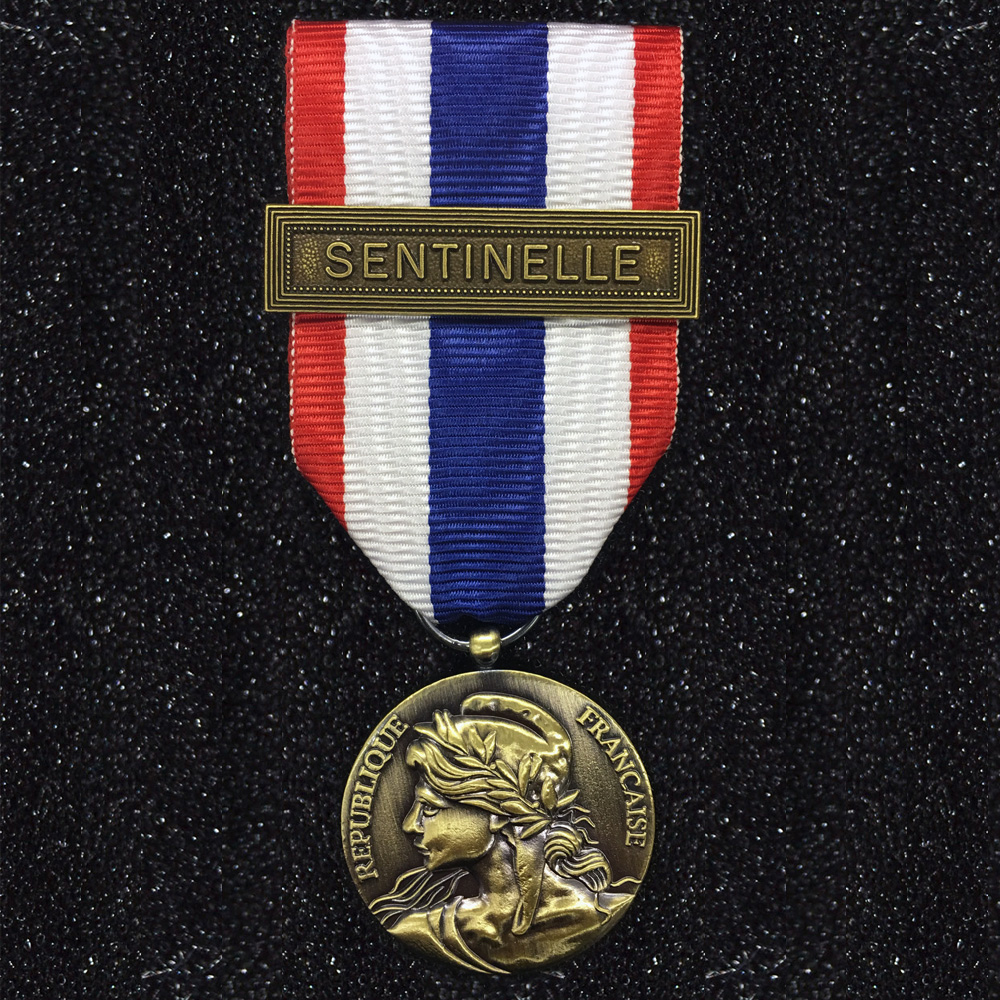 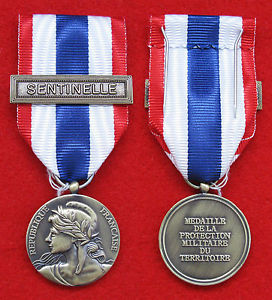 Si au cours d’une prise d’armes, il est procédé à des remises d’insignes de décorations différentes, le BAN est ouvert puis refermé successivement pour chaque ordre national, pour la médaille militaire et une seule fois pour l’ensemble des récipiendaires des autres décorations.Après la remise de décorations, il n’y a pas de salut réciproque, ni de félicitations comportant la poignée de main.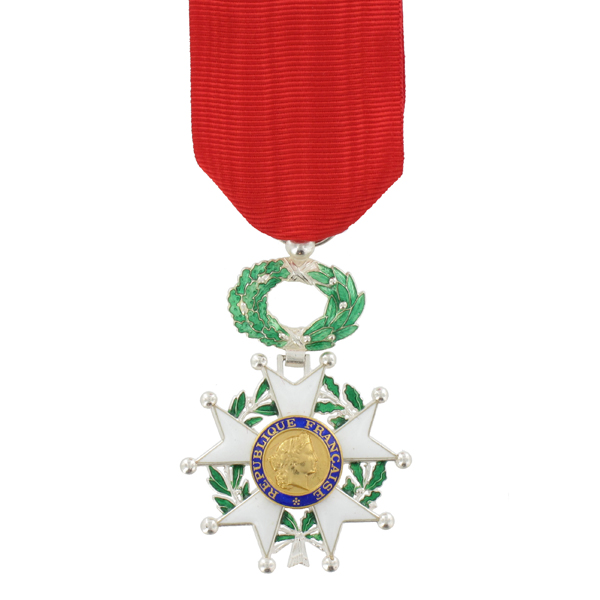 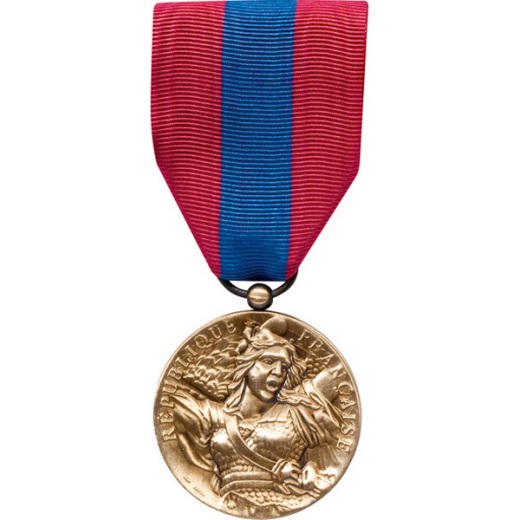 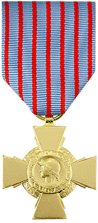 Exemples d’agrafes apposées sur le ruban de la décoration : Croix du combattant volontaire : « Guerre 1939-1945 »« Indochine »« Corée »« Afrique du Nord »Médaille de la reconnaissance de la nation :« 1914-1918 »« 1939-1945 »« Indochine »« Afrique du Nord »« Opérations Extérieures »Médaille commémorative des opérations de sécurité et de maintien de l’ordre (attribution d’un diplôme) :« Tunisie »« Maroc »« Algérie »« Sahara »« Mauritanie »